      Name: ____________________				Webquest Graphic Organizer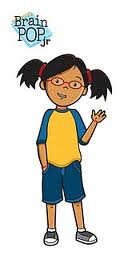 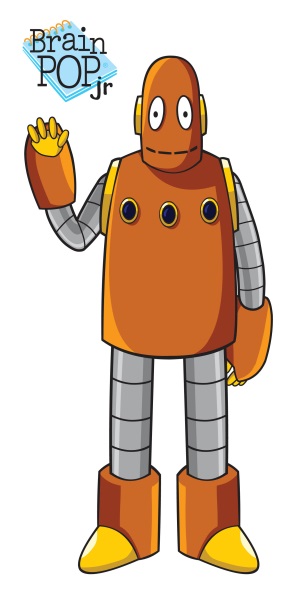 Task 3: Magnet Attack!Directions: Use the BrainpopJr. website to find the answers tothe following questions. Listen carefully!1. What can magnets pull?   ________________________________________________________________________________________________2. What can magnets not attract? ___________________________________________________________________________________________________3. What are magnetic poles? _________________________________________________________________________________________________________4. What sides of the magnet will attract?  ______________________________________________________________________________________________5. What sides of the magnet will repel? ________________________________________________________________________________________________6. What is a magnetic field? __________________________________________________________________________________________________________Teacher Key:1. What can magnets pull?   Things that have iron in them: nuts screws or bolts, hammers, etc.       NOT: soda cans, money, 2. What can mangets not attract?     Paper, wood, plastic or rubber3. What are magnetic poles? Where the pull of magnet is strongest. North pole and south pole4. What sides of the magnet will attract?  Opposite sides attract: North and South poles5. What sides of the magnet will repel? Similar sides6. What is a magnetic field? A magnetic field represents the force around a magnet.